ŠKOLSKA ŠPORTSKA DVORANA – RASPORED KORIŠTENJA DVORANE  ŠK.GOD. 2023./2024.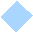 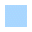 PONEDJELJAKUTORAKSRIJEDAČETVRTAKPETAKSUBOTANEDJELJA13:00 – 13:3013:30 – 14:0014:00 – 14:3014:30 – 15:0015:00 – 15:3015:30 – 16:0016:00 – 16:3016:30 – 17:0017:00 – 17:3017:30 – 18:0018:00 – 18:30M.S.M.S.M.F.18:30 – 19:00M.S.M.S.M.F.M.F.19:00 – 19:30M.S.M.S.M.F.M.F.M.F.19:30 – 20:00M.F.M.F.M.F.20:00 – 20:30M.F.N.P.M.P.N.P.	M.O.20:30 – 21:00M.F.N.P.M.P.N.P.	M.O.21:00 – 21:3021:30 – 22:00